27.09.2017г. Вакантные должности О МВД России по Безенчукскому району.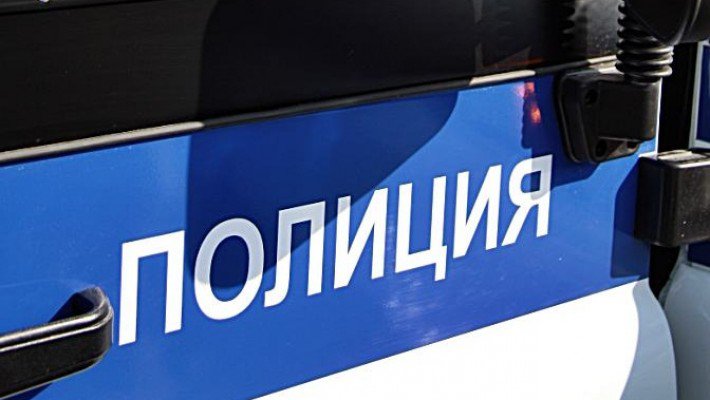 По состоянию на 25.09.2017 года  в  О МВД России по Безенчукскому району  имеются следующие вакантные должности:- оперуполномоченный направления экономической безопасности и противодействия коррупции;- оперуполномоченный отдела уголовного розыска;- инспектор (дорожно- патрульной службы) группы дорожно- патрульной	 службы ГИБДД;- полицейский отделения охраны и конвоирования подозреваемых и обвиняемых;- помощник оперативного дежурного дежурной части;- полицейский- водитель ООиКПО  изолятора временного содержания;- участковый уполномоченный полиции ОУУПиПДН.Обращаться в группу по работе с личным составом О МВД России по Безенчукскому району по адресу:  п. Безенчук, ул. Рабочая, 32, тел.8(84676) 2-11-41.